Empleneu el document amb ordinador, si us plau (no utilitzeu bolígraf)DADES PERSONALS DADES DE L’EMPRESADADES DE L’ESTADADOCUMENTACIÓ QUE S’ADJUNTA       Admissió per part del centre de destinació        Certificat del nivell d’idioma (de la llengua de treball durant les pràctiques) Signatura de l’estudiant/a:    	      		Vistiplau del coordinador/a de mobilitat:	..............................................................		.................................................................Data:  ...................................................		Data:  .......................................................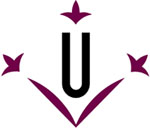 ERASMUS PRÀCTIQUESDades bàsiques dels estudiants nominats pel centreCurs de la mobilitat:   20___/___Nom i cognoms de l’estudiant/aFacultat/Escola a la UdL Facultat d’Educació Psicologia i Treball SocialEstudis actualsNIF / NIENacionalitat (si no és espanyola/catalana)Adreça permanent + codi postal  + ciutatData de naixement Tel. mòbilEmail  Nom de l’empresa/universitat de destinació on es realitzaran les pràctiquesCiutat + paísNúm. de mesos previstos de les pràctiques   ....... y  ......          mesosMes d’iniciIdioma de treball que s’utilitzarà durant les pràctiquesNivell d’idioma que l’estudiant/a acredita mitjançant certificatMarcar el que correspongui:A1 – A2 – B1 – B2 – C1 – C2 – sense certificatReconeixement acadèmic Marcar el que correspongui:       Amb reconeixement acadèmic (=convalidació de crèdits)       Sense reconeixement acadèmic (=sense convalidació, per a recent titulats que obtindran titulació durant el cus 2015/16)Has realitzat anteriorment una estada Erasmus? En quin curs?